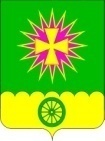 АДМИНИСТРАЦИИ НОВОВЕЛИЧКОВСКОГО СЕЛЬСКОГО ПОСЕЛЕНИЯ ДИНСКОГО РАЙОНАПОСТАНОВЛЕНИЕот 20.06.2017								                    № 154станица НововеличковскаяОб утверждении Порядка принятия решения о предоставлении  субсидии из местного  бюджета на осуществление  капитальных вложений в объекты  капитального  строительства муниципальной собственности Нововеличковского сельского поселения Динского района  и  приобретение объектов недвижимого имущества  в муниципальную собственность Нововеличковского сельского поселения Динского района В соответствии со статьей 78.2 Бюджетного кодекса Российской Федерации, руководствуясь статьями 62, 63, 65 Устава Нововеличковского сельского поселения Динского района, п о с т а н о в л я ю:1. Утвердить Порядок принятия решения о предоставлении субсидии из местного бюджета на осуществление капитальных вложений в объекты капитального строительства  муниципальной собственности Нововеличковского сельского поселения Динского района и приобретение объектов недвижимого имущества в муниципальную собственность Нововеличковского сельского поселения Динского района (приложение № 1).2. Порядок предоставления субсидий из местного бюджета на осуществление капитальных вложений в объекты капитального строительства муниципальной собственности Нововеличковского сельского поселения Динского района и приобретение объектов недвижимого имущества в муниципальную собственность Нововеличковского сельского поселения Динского района (приложение № 2).3. Отделу по общим и правовым вопросам администрации Нововеличковского сельского поселения Динского района опубликовать настоящее постановление и разместить его на официальном сайте администрации Нововеличковского сельского поселения Динского района в информационно-телекоммуникационной сети «Интернет».4.  Контроль за выполнением настоящего постановления оставляю за собой.5. Настоящее постановление вступает в силу  после его официального обнародования.Глава администрацииНововеличковскогосельского поселения							                   С.М. Кова